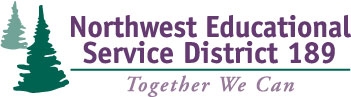 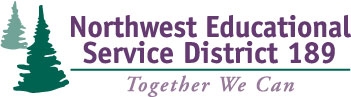 AgendaHi-Cap Program COORDINATOR’s MEETINGUpcoming HI-Cap Meeting Dates				March, 24, 2016:	PLC—Differentiation in ELA for teachers of highly capable learners, K-89am-3pm	PLC—CoordinatorsApril 28, 2016	CO-OP General Membership—Secondary Programming, Chapter 5 “Authentic Honors Programs,” 9am-3pm		Next Gen. Science with Case Study (Brian),  perhaps also Secondary Math (Mary Ellen)TIMETOPICPRESENTERRESOURCES8:45Coffee and casual conversations9:00Welcome!AgendaDISTRICT SHARING 30-60-90 plansTODD and TeamsElectronic AgendaDISTRICT 30-60-90 plans9:30COMMUNICATIONTODDJanRob Matthews, Marliss KuuselaSedro WoolleyChad, Mt. VernonJenn, BurlingtonWAC 047Example:  District Program Handbook for Parents Parent Newsletter example—Explaining serviceshttps://www.nwesd.org/hicap/resources?title=newsletterCommunicating in a linguistically diverse environment. Examples of formshttps://www.nwesd.org/hicap/district-created-toolsPROFESSIONAL DEVELOPMENTDifferentiation PD design by MaryPro D for teachers—EduFest, Carol Tomlinson TODDMary Obee,Oak HarborPattyDarrington SDWAC 030https://sites.google.com/a/ohsd.net/the-differentiation-challenge/homeEduFest—Boise, Idaho.  July 25-29https://sites.google.com/site/edufestbeta/http://www.differentiationcentral.com11:00PROGRAM SERVICES          Alignment: Program &          Instructional Goals         SHARING district services         Creating a tiered pyramid for         cognitive services.TODD JAN WAC 080DISTRICT program and instructional goalsDISTRICT service options—form small groups by SIZE of district.  Share services,  Design a service continuum.  Delineate services by intensity; construct tiered (pyramid) service model.12:00LUNCH ON YOUR OWNLUNCH ON YOUR OWNLUNCH ON YOUR OWN1:00PLANNING, MONITORING and VERIFYING STUDENT GROWTH          Learning plans/PortfoliosTODDJanPatty-DarringtonMegan—LyndenWAC 087, 090https://www.nwesd.org/hicap/resourcesU CONN, Renzulli/Smith  “Compactor”--RosaEMILY H.  Rolling Record, Vertical format example* COLORADO—documentation of services*ALP plan—blank  ALP plan with drop down menu  http://www.cde.state.co.us/gt/alpfactsheetAUSTIN  ISD—Systematic planninghttps://sites.google.com/a/austinisd.org/aisdaas/teacher-resources1:45PROGRAM EVALUATIONIdentificationSelf-Study Tool“Creative productivity w/in a domain”Program Evaluation--Surveys, SurveyMonkey or SurveyGizmoTODDToddWAC 087, 090250 form Self-Study tool WAC  035, clarification of definitionProgram Evaluation Surveys (Hanninen) OSPI Program Evaluation Guide (Hanninen)  2:15SUMMER LEARNING OPPTY.PLAN the March agendaRound 2:  30-60-90 planningPlus DeltaJANTODDTODDNWGCA—summer learning opportunities for studentshttp://www.nwgca.org/uploads/1/2/0/1/12018395/summer_opportunities_2016_from_nwgca.pdf30-60-90  Plus/Delta